«Играем с пальчиками –  развиваем речь»Мелкая моторика - это совокупность скоординированных действий нервной, мышечной и костной систем, часто в сочетании со зрительной системой, в выполнении мелких и точных движений кистями и пальцами рук.От уровня мелкой моторики у детей зависит способность обучаться в школе, качество письма, усидчивость. Всё это, в конечном итоге, определяет будущее ребёнка, его успеваемость в школе. Поэтому актуальность выбранной для мастер-класса темы объясняется необходимостью знать и уметь применять на практике методы развития мелкой моторики не только узким специалистам, но и воспитателям дошкольных учреждений.При подборе игровых упражнений следует принимать во внимание такие педагогические принципы:– игровые упражнения должны приносить детям радость, а личностные отношения взрослого и ребенка строятся на основе доверия, взаимопонимания, доброжелательности. Ребенок знает, что получит необходимую помощь при затруднениях;– постепенное усложнение игрового материала, упражнений, от простого к сложному. Например, в 2-3 года мы не можем требовать от ребенка застегивания молний или завязывание шнурков, резать ножницами и т.д.- при предъявлении игрового материала, речевых игр следует учитывать индивидуальные возможности ребенка;- для достижения желаемого результата необходимо сделать работу по развитию пальцевой моторики регулярной, выделив для этого время, в перерыве использование физкультминутки;- время выполнения упражнений также должно учитываться, так как интерес ребенка быстро иссякают: до 3 лет это около 5 минут, затем можно увеличить длительность.                      Методы и средства развития мелкой моторики разнообразны. Они  условно делятся на традиционные и нетрадиционные.Традиционные:• самомассаж кистей и пальцев рук (поглаживание, разминание, самомассаж с использованием различных предметов (грецкими орехами, карандашами, массажными щётками и т. д.);• игры с пальчиками (с речевым сопровождением и без сопровождения);• графические упражнения: штриховка, дорисовка картинки, графический диктант, соединение по точкам, продолжение ряда, выполнение фигурок из палочек и т. д.;• предметная деятельность: мозаика, конструкторы, шнуровка, складывание разрезных картинок, застежки, завязывание бантов и т. д.;• игры на развитие тактильного восприятия: «Гладкий- шершавый», «Найди такой же на ощупь» и т. д.К нетрадиционным методам развития мелкой моторики относятся:• простейшие виды оригами;• аппликации из подручного материала;• пластилинография;• рисование пальчиками;• рисование песком;• пескотерапия;• криотерапия;• иглотерапия.Примеры пальчиковых игр«Дорожных правил очень много»
Дорожных правил очень много. («грозят» пальчиками)
Раз - Внимание дорога! (загибают поочередно пальцы)
Два - сигналы светофора,
Три – смотри дорожный знак,
А четыре – «переход».
Правила все надо знать (хлопки руками)
И всегда их выполнять. (показывают «класс!» большим пальцем)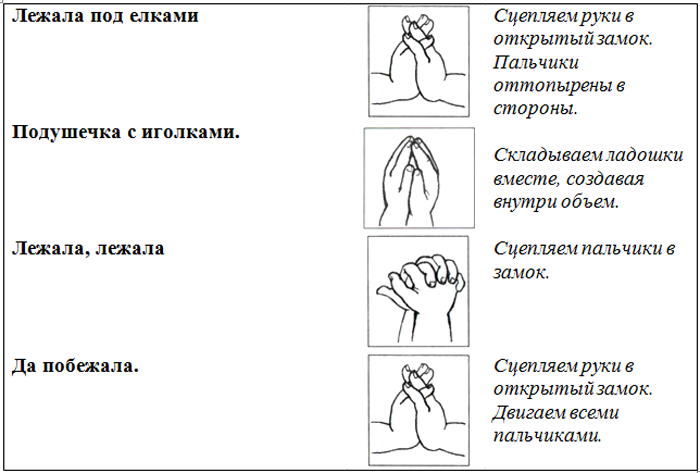 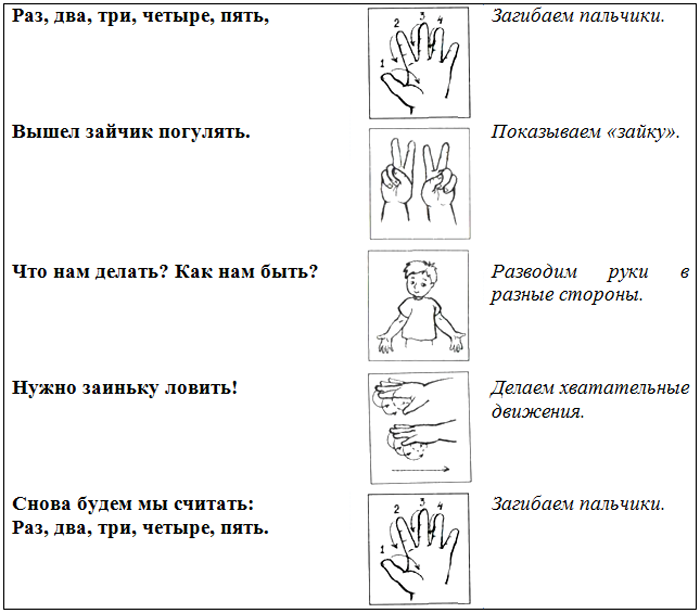 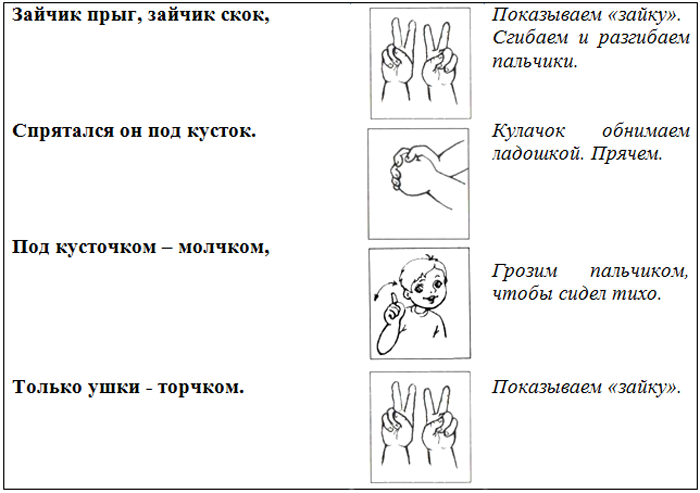 Пассивный массаж
1. Сорока белобока 
Спиралевидное поглаживание тыльной и ладонной поверхности кисти руки подушечками пальцев. 

Сорока – сорока, где была? Далеко. 
Дрова рубила, печку топила, воду носила.
Кашку варила, деток кормила.2. Пила
Пиление (продольное и поперечное) ладони ребром ладони. 
Принялась она за дело. Завизжала и запела. 
Ела, ела, дуб, дуб, поломала зуб, зуб.Активный массаж1. Мячик 
Катаем мячик между ладоней: 

Покатаю я в руках 
Мячик мой хороший. 
Чтоб всегда здоровым быть, 
Ловким и весёлым.  2. Утюжок 
Возьми толстый карандаш. Положи его на стол. «Прогладь» карандаш сначала одной ладонью, потом другой. Покатай карандаш по столу. 

Карандаш я покачу 
Вправо-влево – как хочу. Массаж с прищепками 
Бельевой прищепкой на ударные слоги стиха поочередно «кусаем» ногтевые фаланги: от указательного к мизинцу и обратно. После первого двустишья – смена рук. Необходимо проверить, чтобы прищепки были не слишком тугие. 

Кусается сильно котенок – глупыш, 
Он думает: это не палец, а мышь. 
- Но я же играю с тобою малыш! 
- А будешь кусаться – скажу тебе «кыш»! 
Учитель-логопедШиханова В.В.
